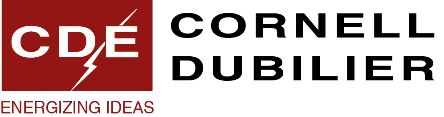 Date:  June 9, 2016 Attention: CDE Distributors and CDE Sales RepresentativesDiscontinuation Notice for CDE DLR Film/Foil Polyester Capacitor SeriesParts Affected… Entire series	 Part#  Select part#s…see attached list (All DLR part#s attached)Reason for discontinuation… Declining market demand Change in strategic market focus Material no longer available for manufacturingEffective date:  06-09-16Last time buy… CDE will accept orders through XX-XX-XX  Not applicablePossible replacement series… CDE series  No replacement at this timeFor additional information regarding this discontinuation, please contact PM, Ann Rodrigues-Leca, arodrigues@cde.comForm 7.1.2-A   Rev. 0